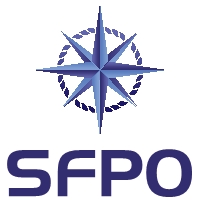 www.sfpo.se				Göteborg den 26 mars 2021				Havs- och vattenmyndigheten				havochvatten@havochvatten.seFramställan ang. infiskningskravFörutsättningarna för fiskets bedrivande 2021 har påverkats synnerligen negativt av frånvaron av ett avtal mellan EU och Norge under årets första två och en halv månad. Frånvaron av tillträde till norska vatten under denna period är ett hårt slag för svenskt demersalt fiske. Mot bakgrund av alla fiskelags olika förutsättningar framställer SFPO härmed förslag om att Havs- och vattenmyndigheten under 2021 ska upphäva infiskningskrav vad gäller kvoter/tilldelningar i NEZ. SVERIGES FISKARES POPeter Ronelöv Olsson		Fredrik LindbergOrdförande			Ombudsman